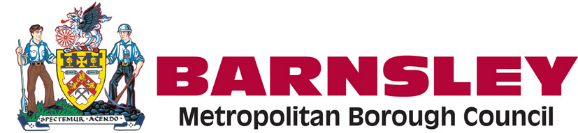 Directorate for Children, Young People and FamiliesLeave of Absence Request ReplyName of Child:___________________________________Form / Year Group: _____Period of absence: from ____/______/_____ to ___/____/____Permission to take leave of absence is grantedPermission to take leave of absence is not granted	Reason(s) for permission not being granted:  Tick all boxes that applyNo exceptional circumstances given why leave of absence taken in term time Attendance is less than the school’s attendance target of               %                                                  Previous leave of absence taken in same academic year                     Overall attendance last academic year unsatisfactory i.e. below the school’s attendance target (any applications for leave of absence during the first term September to December onlyNegative impact on Pupil Progress if leave of absence taken in the first half of the first term September to October onlyNo letter from employer	 External exams/assessments near or during time of proposed leave		Internal exams/assessments near during time of proposed leaveOther reasons …………………………………………………………………………………………………………………………………………………………………………………..…………………………………………………………………………………………………..Signed: ………………………………………………Name & Job Title: ………………………………………………………………………….